Sumiiffimmi isumannaanneqMasterCard-innut sumiiffimmi isumannaanneq aaqqissinnaavat, sumiiffimmi isumannaanneq atorlugu peqquserluuteqarneq pinaveersaarsinnaavat, kort-ilu atornerlunneqarnissaanut illersorlugu. Netbank-imut iserit ”Konti og kort”-imi Kort toqqaruk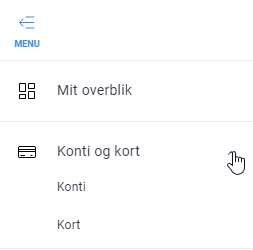 Sumiiffimmi isumannaanneq MasterCard tamanut atorsinnaavoq, Debit aamma Kreditkort-inut. Kort isumannaarniakkat toqqariarlugu “Geografisk sikkerhed”-imik allaqqasoq link tooruk.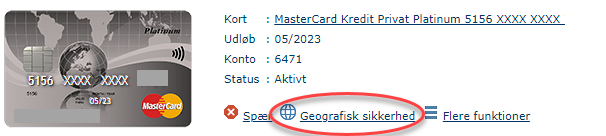 Uani nuissapput: Regioner og Kategorier.”Regioner” toqqarukku takusinnaavat nunarsuup sortaani kort-it sumi atorsinnaanerit.Nunarsuup ilaani link tuugassaq toorlugu takusinnaavatit nunat sorliit tassani ilaanersut. Uani nunap ilaa aaliangersimasoq ammarsinnaavat matullugulu, aamma piffissaq aaliangersimasup iluani.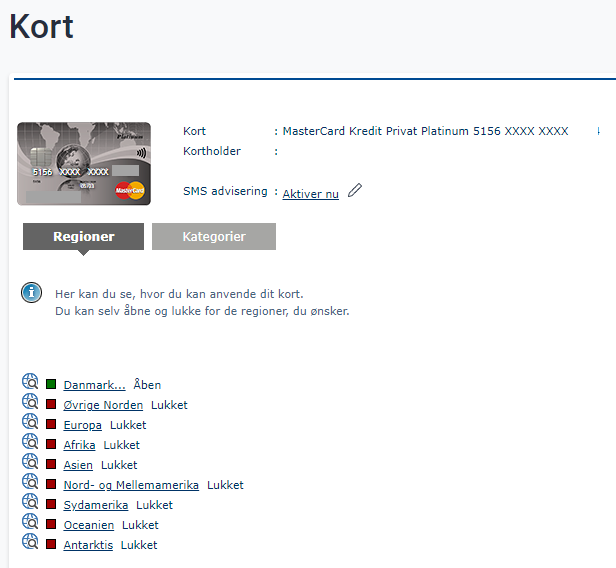 ”Kategorier” iserfigeriarlugu internet ammarlugulu matusinnaavat.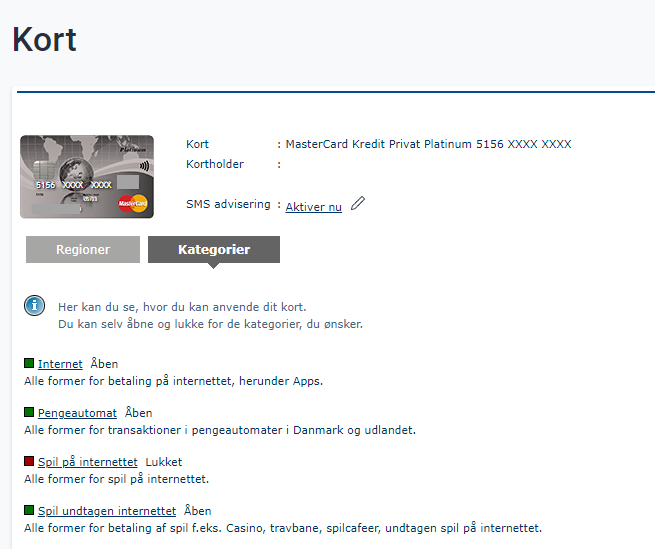 